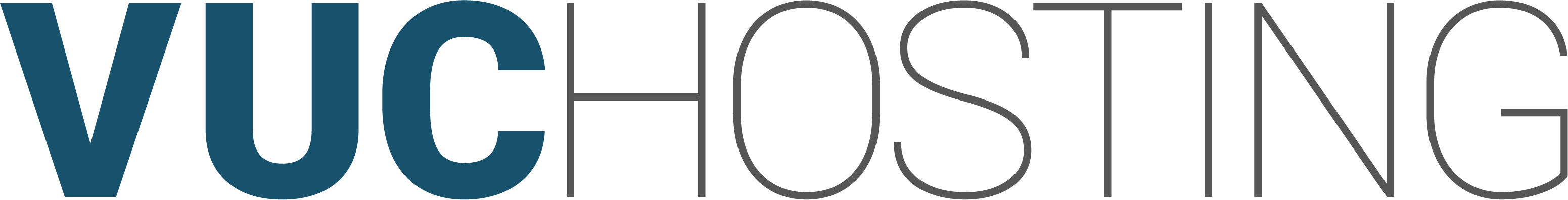 Holdtyper i forbindelse med shoppen Vidste du der findes 5 forskellige holdtyper som du kan bruge til at styre dine hold, og hvordan de vises på shoppen? Holdtyperne skal du selv oprette under koder enten i Ludus eller Ludus Web.  MCB_VIS                                                        Sørger for at alle moduler med det holdID bliver vist i webshoppen, hvor kursisterne selv kan tilmelde sig. MCB_EJTILMSørger for at alle moduler med det HoldID med MCB_VIS på, ikke er åbne for tilmelding, der hvor kursisterne kan tilmelde sigMCB_FAGPSørger for at alle moduler på det HoldID samles som en pakke for kursister og vejledere. MCB_SELVKan bruges på forskellige måder:MCB_VIS + MCB_SELV gør sådan at det i webshoppen er muligt at tilmelde sig både som ordinær eller selvstuderende på dette HoldIDMCB_VIS + MCB_SELV + MCB_EJTILM gør sådan at man på dette hold KUN kan tilmelde sig som selvstuderendeMCB_FYLDTSætter en anden tekst på end MCB_EJTILM, men sørger også for at man ikke kan tilmelde sig holdet. Hvis der er sat både MCB_EJTILM og MCB_FYLDT på holdet, så vil teksten fra MCB_FYLDT vises på shoppen. Holdtyperne kan tilføjes og fjernes enten på selve holdet – ét af gangen. Eller du kan masseredigere ved at bruge menupunktet ”Holdtyper” i Ludus Web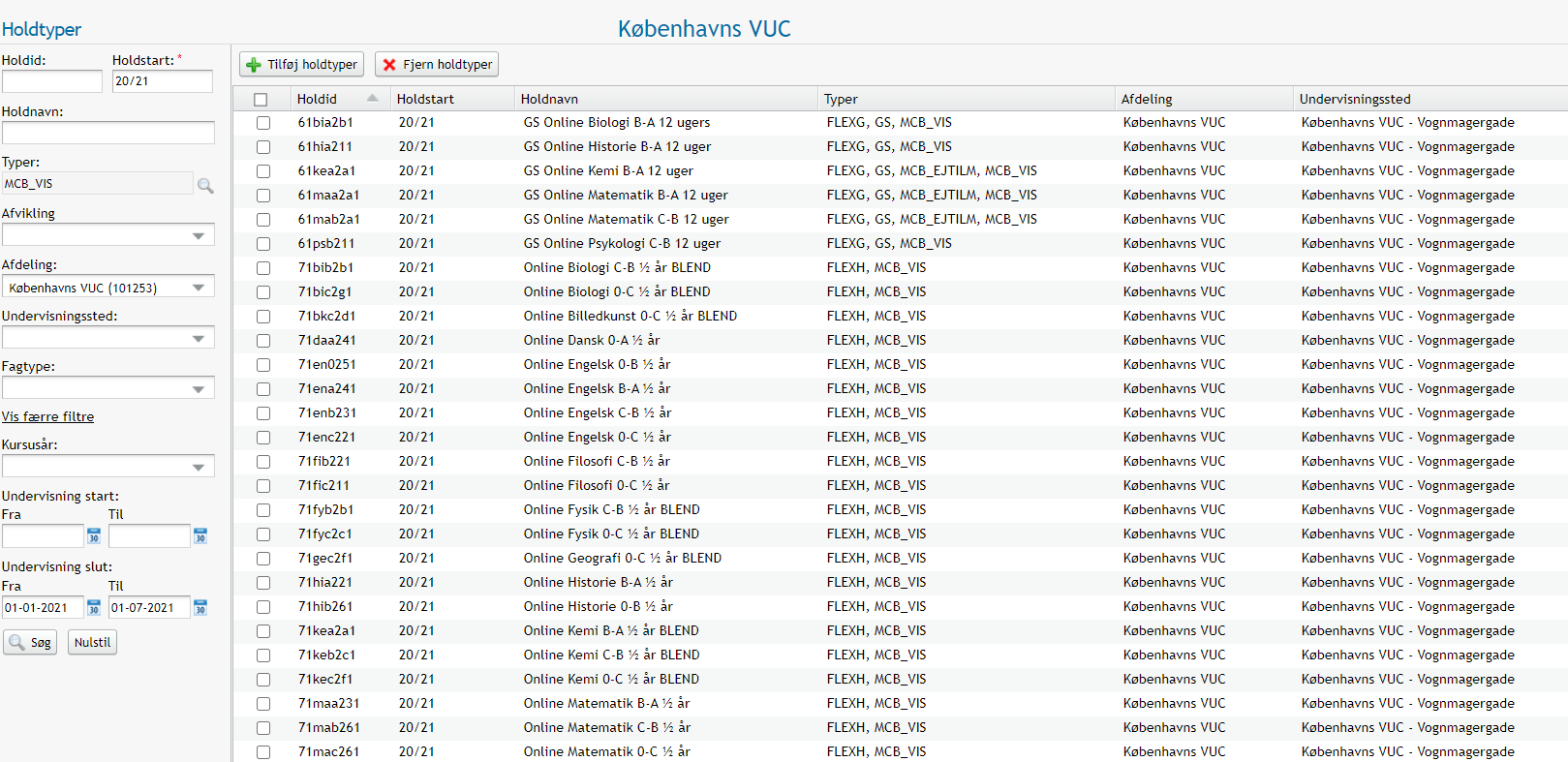 